Papp JánosVers születik – variáció egy témáraJózsef Attila: Születésnapomra(Symplon kávéház. A Költő egyedül ül egy sarokasztalnál. Előtte kávé, töltőtoll, papír. Ölébe ejtett kézzel, üres tekintettel bámul az üres papírlapra. Hosszan. Kintről az ébredő város zaja. A Költő ajka mozdul, hangtalanul szavakat formál. Lassan a tollért nyúl. Írni kezd.)Harminckét éves lettem én(Keze megáll, meredten néz. Szája sarka megrándul. Egy gondolatjelet biggyeszt a sor végére.Harminckét éves lettem én (Kibámul az ablakon. Villamos csilingel. Elmosolyodik. Ír.)meglepetés e költeménycsecsebecse(Elakad. Néz maga elé: tegyek-e vesszőt a „költemény” után? Nem, szép ez így együtt: „költemény csecsebecse“! Leteszi a tollat. Hátradől, malmozik. Hirtelen jön a versforma ötlete, a „csecsebecséből” kihúzza a „becsét”, majd a „csecse” alá írja.)csecsebecse(Megvan a forma! Szótagszám soronként: 8-8-2-2. Rímpár: aa-bb. Újra olvassa, amit írt, ujjával veri a ritmust. Ez az, remek! Hogyan tovább?! Megvan! Kettőspontot tesz a “becse” után, de már írja is a második versszak első három sorát.)csecsebecse:ajándék, mellyel meglepeme kávéházi szegletenmagam(Rím kéne a „magamra“! De mint a „becse” a „csecsére”! Bagam-cagam-dagam-fagam-gagam…Megvan! Ír.)magam.(Maga elé néz. A második „magam” jelentésének keserűsége ül az arcán. Aztán villan a tekintete, a harmadik strófa, mint egy kiáltás szakad ki belőle.)Harminckét évem elszelelts még havi kétszáz sose telt.Az ám,Hazám!(Lecsapja a tollat, fröccsen a tinta. Egy ér lüktetni kezd a halántékán. Lassan nyúl a tollért, ír.)Lehettem volna oktató,nem ily töltőtoll koptatószegény legény.De nem lettem, mert Szegedeneltanácsolt az egyetemfuraura.(Az ezerszer végiggondolt, újra és újra átélt történet töprengés nélkül rendeződik a kitalált formába.)Intelme gyorsan, nyersen érta „Nincsen apám” versemért!(Felkiáltójel röppen a sor végére, de szinte ugyanazzal a lendülettel már át is húzza. Elég egy vessző, ne törjön meg a lendület!!)a „Nincsen apám” versemért,a hontkivont szablyával óvta ellenem.(Ide se ártana egy felkiáltójel, gondolja. De mégse! Törje meg a lendületet egy pont, egy lezáró, sóhajos pont! Hogy majd lassan, súlyosan idéződjön fel Horger Antal ítélete.)Ideidézi szellememhevéts nevét:„Ön, amig szóból értek én,Nem lesz tanár e féltekén” (Igen, így mondta, szó szerint! Rímbe szedte az ítéletét, hogy ezzel is kigúnyolja a „költőcskét”.)gagyogs ragyog.(Ez jó, ez nagyon jó! Istenem, hogy szerette volna akkor egy irgalmatlan pofonnal letörölni azt a ragyogást! Nem tette. De most a „költőcske” szépen, higgadtan, hitesen válaszol.)Ha örül Horger Antal úr,hogy költőnk nem nyelvtant tanul,sekélye kéj Én egész népemet fogomnem középiskolás fokontaní-tani!(„És amikor majd közönség előtt felolvasom, az utolsó versszaknál figyelmeztetőn felemelem az ujjam!”  gondolja. Elégedetten hátra dől, majd az új verssel fölmegy a közeli szerkesztőségbe, hogy a tiszteletdíjból ki tudja fizetni a kávéját a Symplonban.)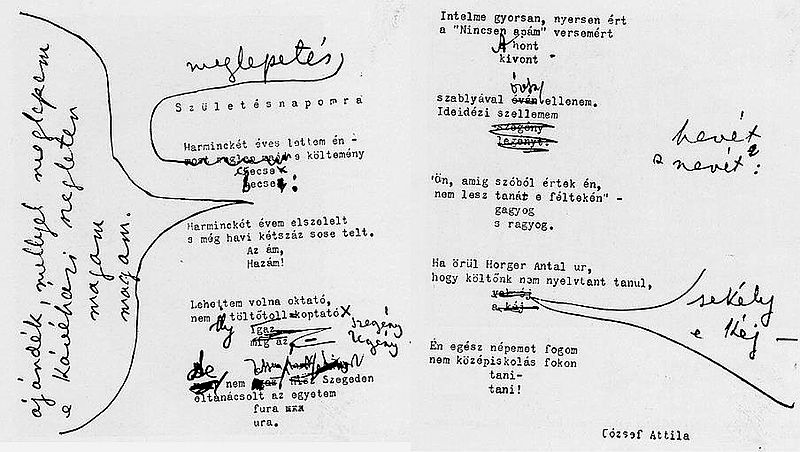                                                                József Attila autográf javításai